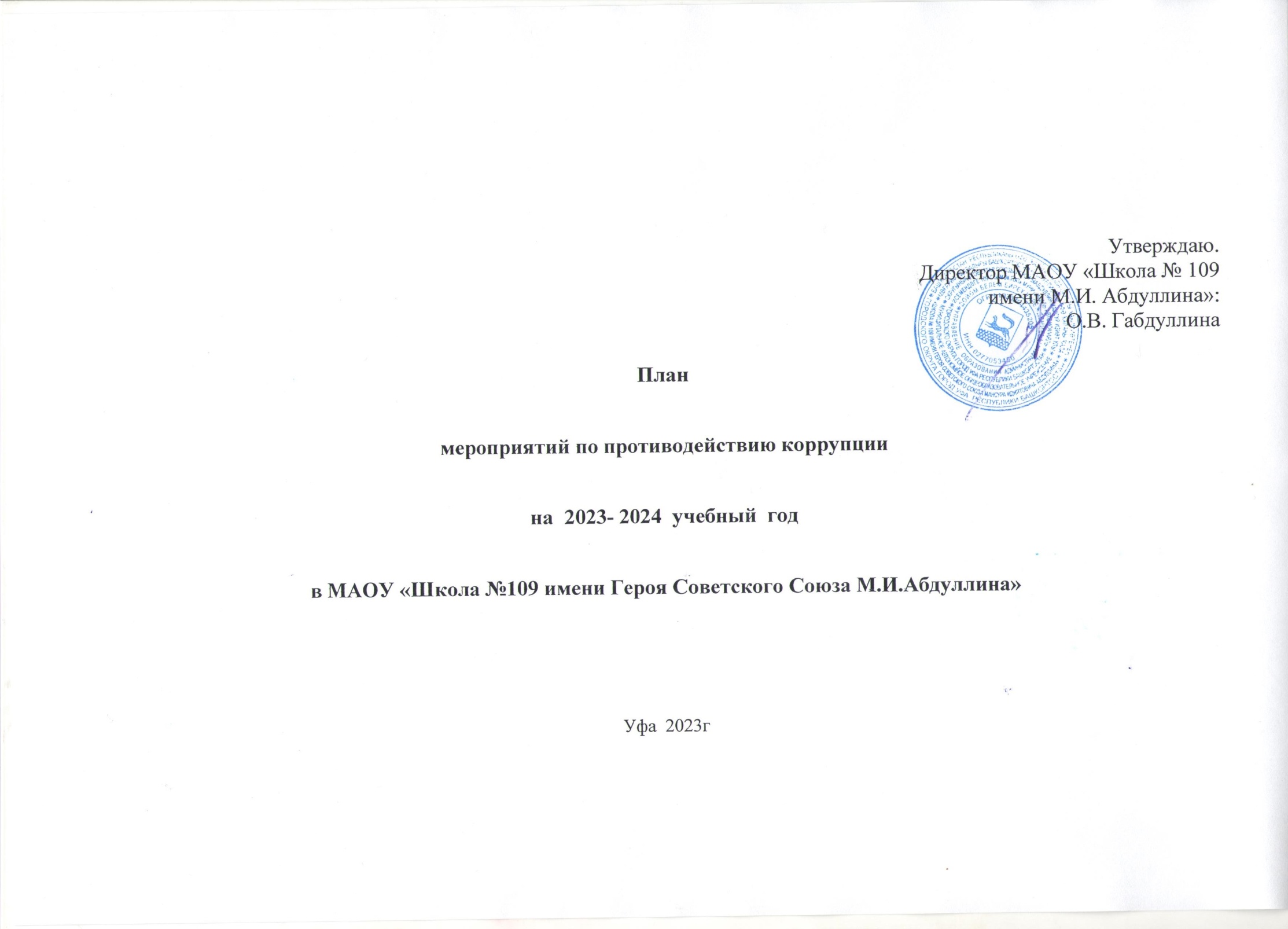  1. Общие положения:1.1. План работы по противодействию коррупции в МАОУ «Школа №109 имени Героя Советского Союза М.И.Абдуллина» разработан на основании:- Федерального закона от 25.12.2008 № 273-ФЗ «О противодействии коррупции»;- Федерального закона от 17.07.2009 № 172-ФЗ «Об антикоррупционной экспертизе нормативных правовых актов и проектов нормативных правовых актов»;- постановления Правительства Российской Федерации от 26.02.2010 № 96 «Об антикоррупционной экспертизе нормативных правовых актов и проектов нормативных правовых актов»;1.2. План определяет основные направления реализации антикоррупционной политики в школе, систему и перечень программных мероприятий, направленных на противодействие коррупции в ОУ.2. Цели и задачи2.1. Ведущие цели:-  недопущение предпосылок, исключение возможности фактов коррупции в школе- обеспечение выполнения городской Программы противодействия коррупции в городском округе город уфа Республики Башкортостан на 2022-2025 годы  в рамках компетенции администрации школы;- обеспечение защиты прав и законных интересов граждан от негативных процессов и явлений, связанных с коррупцией, укрепление доверия граждан к деятельности администрации школы.2.2. Для достижения указанных целей требуется решение следующих задач:- предупреждение коррупционных правонарушений;- оптимизация и конкретизация полномочий  должностных лиц;- формирование антикоррупционного сознания участников образовательного процесса;- обеспечение неотвратимости ответственности за совершение коррупционных правонарушений;- повышение эффективности  управления, качества и доступности  предоставляемых школой образовательных услуг;- содействие реализации прав граждан на доступ к информации о деятельности школы 3. Ожидаемые результаты реализации Плана- повышение эффективности  управления, качества и доступности  предоставляемых образовательных услуг;-  укрепление доверия граждан к деятельности администрации школы.Контроль за реализацией Плана в школе осуществляется директором школы и  ответственным за ведение профилактической работы по предупреждению коррупционных и иных правонарушений в школе.План работы по противодействию коррупциина период с 01.09.2023 г. по 31.08.2024 г.№ п/пМероприятияСроки проведенияОтветственныйОбеспечение права граждан на доступ к информации о деятельностив МАОУ «Школа №109 имени Героя Советского Союза М.И.Абдуллина»Обеспечение права граждан на доступ к информации о деятельностив МАОУ «Школа №109 имени Героя Советского Союза М.И.Абдуллина»Обеспечение права граждан на доступ к информации о деятельностив МАОУ «Школа №109 имени Героя Советского Союза М.И.Абдуллина»1.Использование прямых телефонных линий с директором МАОУ « Школа №109 имени Героя Советского Союза М.И.Абдуллина» целях выявления фактов вымогательства, взяточничества и других проявлений коррупции, а также для более активного привлечения общественности к борьбе с данными правонарушениями.В течение годаДиректор школы2.Организация личного приема граждан директором школы.По необходимостиДиректор школы3.Активизация работы по принятию решения о распределении средств стимулирующей части фонда оплаты труда.По мере поступления в фонд денежных средствДиректор школы, Собрание  трудового коллектива, председатель профкома4.Соблюдение единой системы оценки качества образования с использованием процедур:-  аттестация педагогов школы;-  мониторинговые исследования в сфере образования;-  статистические наблюдения;-  самоанализ деятельности ОУ;-   создание системы информирования управления образованием, общественности, родителей о качестве образования в школе;-   соблюдение единой системы критериев оценки качества образования (результаты, процессы, условия);-  организация информирования участников ГИА и их родителей (законных представителей);-  определение ответственности педагогических работников, привлекаемых к подготовке и проведению ГИА за неисполнение, ненадлежащее выполнение обязанностей и злоупотребление служебным положением, если таковые возникнут.По графикуЗам. директорапо УВР5.Организация систематического контроля за получением, учетом, хранением, заполнением и порядком выдачи документов государственного образца   об основном общем образовании. Определение ответственности должностных лиц.В течение годаДиректор школы, Секретарь6.Контроль за осуществлением приёма в первый класс.В течение годаЗаместитель директора по УВР, 7.Информирование граждан об их правах на получение образования.В течение годаКлассные руководители,Администрация8.Усиление контроля за недопущением фактов неправомерного взимания денежных средств  с  родителей (законных  представителей).В течение годаДиректор школы,Кл. руководители,Зам. директора поВР9.Обеспечение соблюдений правил приема, перевода и отчисления, обучающихся из школыВ течение годаДиректор школыОбеспечение открытости деятельности образовательного учрежденияОбеспечение открытости деятельности образовательного учрежденияОбеспечение открытости деятельности образовательного учрежденияОбеспечение открытости деятельности образовательного учреждения1.Проведение Дней открытых дверей.Ознакомление родителей с условиями обучения в школеДень открытых дверей для родителейДиректор школы, Зам. директора по УВР2.Модернизация нормативно-правовой базы деятельности школы, в том числе в целях совершенствования единых требований к обучающимся, законным представителям и работникам ОУ.Январь - март 2024 годаДиректор школы,Зам. директора по УВР,ответственный за   ведение профилактической работы3.Своевременное информирование посредством размещения информации   на сайте школы,  выпусков печатной продукции о проводимых мероприятиях.В течение годаДиректор школы,Зам. директора по ВР, учитель информатики 4.Усиление персональной ответственности работников школы за неправомерное принятие решения в рамках своих полномочий.В течение годаДиректоршколы5.Рассмотрение вопросов исполнения законодательства о борьбе с коррупцией на совещаниях при директоре, педагогических советахВ течение годаЗам. директора по УВР,Ответственный за ведение профилактической работы6.Привлечение к дисциплинарной ответственности работников школы,  не принимающих должных мер по обеспечению исполнения антикорруп-ционного законодательства.По фактуДиректоршколыАнтикоррупционное образованиеАнтикоррупционное образованиеАнтикоррупционное образованиеАнтикоррупционное образование1.Классный  час:  «Знакомство  с  Указом Президента  РФ  от  19.05.2008 года№ 815 «О мерах  по противодействию  коррупции».декабрьЗаместитель директора по ВР классные руководители.2.Диспут:  «Что  заставляет  человека брать  взятки?»(10-11 классы)февральУчитель обществознания и права 3.Беседа:  «Коррупция.  Твоё  НЕТ  имеет значение».(8-9 классы)Ноябрь Учитель обществознания и права4.Лекция:  «Государственная  политика  в сфере  противодействия  коррупции».МартЗаместитель директора по ВР, учитель обществознания и права 5.Беседа:  «Коррупция – явление политическое  или  экономическое?».АпрельЗаместитель директора по ВР 6.Анкетирование:  «Бытовая»  коррупция в  школе».МайЗаместитель директора по ВР, учитель обществознания и праваРабота с педагогамиРабота с педагогамиРабота с педагогамиРабота с педагогами1.Корректировка планов мероприятий по формированию антикоррупционного мировоззрения обучающихся.ЯнварьКлассные руководители2.Встречи педагогического коллектива с представителями правоохранительных органов.МартЗаместитель директора по ВР Ахметсафина А.ХРабота с родителямиРабота с родителямиРабота с родителямиРабота с родителями  1.Размещение на сайте ОУ правовых актов антикоррупционного содержания.в течение годаЗаместитель диреткора по УВР учитель информатики   2.Участие в публичном отчете школы.сентябрьДиректор школы3.Встреча родительской общественности с представителями правоохранительных органов.В течение годаДиректор школы4.День открытых дверей школы.По графикуДиректор школы5.Родительские собрания по темам формирования антикоррупционного мировоззрения учащихся.в течение годаЗаместитель директора по ВР 6.Круглый стол с участием администрации школы и родительской общественности по вопросу «Коррупция и антикорруп-ционная политика  школы».ДекабрьДиректор школы,Ответственный за ведение профилактической работы